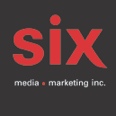 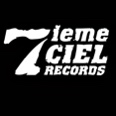 Souldia – Non conventionnelCRÉDITS
Production : Disques 7ième Ciel 
Production exécutive / A&R : Steve Jolin
Composition et réalisation : GEN1US (Christophe Martin et Maxime « Farfadet » Gabriel) 
Co-réalisation : Kevin St-Laurent
Enregistrement et mixage : GEN1US (Christophe Martin et Maxime « Farfadet » Gabriel)
Mastering : Marc Thériault au Studio Le Lab Mastering
Chargé de projet : Samuel Ricard
Gérance : Steve Jolin et Josée Fréchette
Design graphique : Étienne Bossé / Bosslab Design
Photos : Félix Renaud 1 – Amnésia 
Interprété par : Souldia
Réalisé par : GEN1US (Christophe Martin et Maxime « Farfadet » Gabriel) 
Auteur : Kevin St-Laurent
Compositeurs : Christophe Martin, Maxime Gabriel2 – Le vide 
Interprété par : Souldia
Réalisé par : GEN1US (Christophe Martin et Maxime « Farfadet » Gabriel)
Auteur : Kevin St-Laurent
Compositeurs : Christophe Martin, Maxime Gabriel
Guitares : Jessie Proteau3 – Autoroute 20
Interprété par : Souldia
Réalisé par : GEN1US (Christophe Martin et Maxime « Farfadet » Gabriel)
Auteur : Kevin St-Laurent
Compositeurs : Christophe Martin, Maxime Gabriel4 – Toxique (feat. Koriass)
Interprété par : Souldia, Koriass
Réalisé par : GEN1US (Christophe Martin et Maxime « Farfadet » Gabriel)
Auteurs : Kevin St-Laurent, Emmanuel Dubois
Compositeurs : Christophe Martin, Maxime Gabriel5 – Je ferai du rap 
Interprété par : Souldia
Réalisé par : GEN1US (Christophe Martin et Maxime « Farfadet » Gabriel)
Auteur : Kevin St-Laurent
Compositeurs : Christophe Martin, Maxime Gabriel6 – Drip (feat. Tizzo & Shreez)
Interprété par : Souldia, Tizzo, Shreez
Réalisé par : GEN1US (Christophe Martin et Maxime « Farfadet » Gabriel)
Auteurs : Kevin St-Laurent, Teddy Laguerre, Shawn Lucas Volcy
Compositeurs : Christophe Martin, Maxime Gabriel7 – Éternel adolescent 
Interprété par : Souldia
Réalisé par : GEN1US (Christophe Martin et Maxime « Farfadet » Gabriel)
Auteur : Kevin St-Laurent
Compositeurs : Christophe Martin, Maxime Gabriel

8 – Tour du monde 
Interprété par : Souldia
Réalisé par : GEN1US (Christophe Martin et Maxime « Farfadet » Gabriel)  
Composition par : GEN1US, Pops à la guitare
Auteur : Kevin St-Laurent
Compositeurs : Christophe Martin, Maxime Gabriel, Clément Langlois-Légaré9 – Diablo (feat. Tronel)
Interprété par : Souldia, Tronel
Réalisé par : GEN1US (Christophe Martin et Maxime « Farfadet » Gabriel)
Composition par : GEN1US, Danny Ill
Auteurs : Kevin St-Laurent, Nicolas Ranchoux
Compositeurs : Christophe Martin, Maxime Gabriel, Danny Gilbert-Robert10 – I love U 
Interprété par : Souldia
Réalisé par : GEN1US (Christophe Martin et Maxime « Farfadet » Gabriel)Auteur : Kevin St-Laurent
Compositeurs : Christophe Martin, Maxime Gabriel11 – Entre 2 dates (feat. Farfadet, Die-On)
Interprété par : Souldia, Farfadet, Die-On
Réalisé par : GEN1US (Christophe Martin et Maxime « Farfadet » Gabriel),
Auteur : Kevin St-Laurent, Maxime Gabriel, Christian Dionne
Compositeurs : Christophe Martin, Maxime Gabriel12 – Dernier parloir
Interprété par : Souldia
Réalisé par : GEN1US (Christophe Martin et Maxime « Farfadet » Gabriel)
Auteur : Kevin St-Laurent
Compositeurs : Christophe Martin, Maxime Gabriel13 – Grand frère (feat. Jay Scøtt)
Interprété par : Souldia, Jay Scøtt
Réalisé par : GEN1US (Christophe Martin et Maxime « Farfadet » Gabriel), 
Composition par : GEN1US, Jay Scøtt, Ralph O. Gabriel
Auteurs : Kevin St-Laurent, Pier-Luc Jean Papineau
Compositeurs : Christophe Martin, Maxime Gabriel, Pier-Luc Jean Papineau, Ralph O. Gabriel14 – Le clip de ma vie
Interprété par : Souldia
Réalisé par : GEN1US (Christophe Martin et Maxime « Farfadet » Gabriel)
Auteur : Kevin St-Laurent
Compositeurs : Christophe Martin, Maxime Gabriel15 – Problème (feat. Lost, Izzy-S)
Interprété par : Souldia, Lost, Izzy-S
Réalisé par : GEN1US (Christophe Martin et Maxime « Farfadet » Gabriel) 
Auteurs : Kevin St-Laurent, Jayson Moutome Elombo, Stanley St-Fort 
Compositeurs : Christophe Martin, Maxime Gabriel16 – Haute définition 
Interprété par : Souldia
Réalisé par : GEN1US (Christophe Martin et Maxime « Farfadet » Gabriel)
Auteur : Kevin St-Laurent
Compositeurs : Christophe Martin, Maxime Gabriel17 – Tous les chiens vont au paradis (feat. Kay Bandz)
Interprété par : Souldia
Réalisé par : GEN1US (Christophe Martin et Maxime « Farfadet » Gabriel)
Auteurs : Kevin St-Laurent, Kevin Tunis
Compositeur : Christophe Martin, Maxime GabrielGuitares : Tom Verreault Tétreault18 – Jamais de la vie (feat. Ryan Stevenson)
Interprété par : Souldia, Ryan Stevenson
Réalisé par : GEN1US (Christophe Martin et Maxime « Farfadet » Gabriel) 
Composition par : GEN1US, Ryan Stevenson
Auteurs : Kevin St-Laurent, Ryan Stevenson
Compositeurs : Christophe Martin, Maxime Gabriel, Ryan StevensonSource : Disques 7ième CielInfo : Simon Fauteux